SOSIAL GRILLING – NY TREND I NORGEAsker, 2. juni 2014: Lei av at far griller mens familie og venner sitter et stykke unna og ser på? Da er Well Done noe for deg. designet og utviklet i NorgeNordmenn elsker å grille, og dagligvarekjedene har de siste årene meldt om rekordsalg av grillmat. Ikke så rart, kanskje, klimaet tatt i betraktning. Etter en kald vinter vil vi nordmenn både lage og spise maten utendørs.– Mange humrer og kjenner seg igjen i situasjonen med at far styrer grillen og forsøker å steke maten etter gjestenes ønsker. Samtidig mister grillkokken den sosiale biten av måltidet, sier merkevaresjef Tom Johan Bovim.Grill lett på bordetSosial grilling er en ny trend som faktisk har sitt opphav i Norge. Grillen ”Well Done” er en bordgrill som er designet slik at  personer enkelt kan grille sin egen mat. Den kullgrillen kan settes rett oppå den hvite duken. 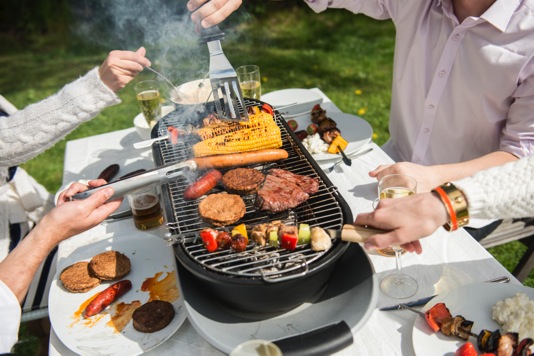 – Denne måten å grille på er perfekt og supersosialt, forklarer Bovim og legger til at en annen fordel er at alle rundt bordet kan steke kjøtt og grønnsaker  selv ønsker. Rått eller nesten svidd? 
Valget er . Som ekstrautstyr får praktiske suppeboller som kan settes rett oppå grillen for å lage suppe eller holde kjøtt, ris, pasta og annet varmt. 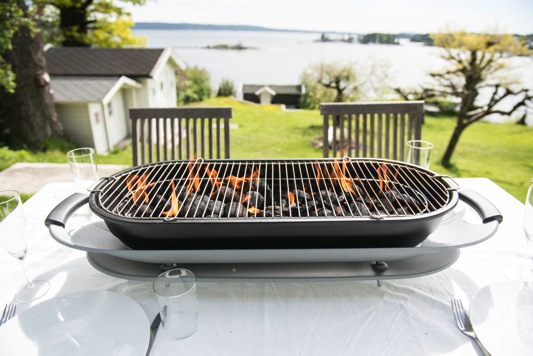 Veiledende priser
Sosial grill
Den sosiale grillen kan plasseres rett på bordet med hvit dukalle gjestene kan grille maten de selv har mest lyst på. Som vanlig kullgriller fylles den med kull, tennes på og etter ca. 20 minutter er den klar for grilling. Grillflaten er cm lang og 30 cm bred. Veier 8,5 kg uten kull. 
Veiledende pris kr 1.,-.

Suppebolle til den sosiale grillen
De smarte suppebollene kommer i elegant design og er laget for å kunne stå rett på grillen. Den spesialdesignede hanken gjør det enkelt å ta bollen på og av grillen uten at du brenner deg på fingrene. Det er fire suppeboller i hver pakke. Veiledende pris kr 299,-.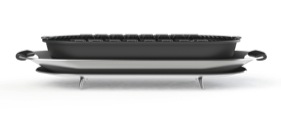 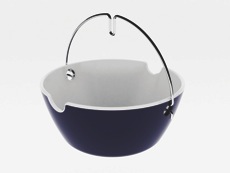 Smart grillverktøy
Koble sammen grillstekespaden og grillgaffelen og du får fire verktøy bestående av ett! Dette er den perfekte grillstekespaden som raskt og enkelt vipper opp kjøtt og hamburgere slik at de ikke setter seg fast. Grillstekespaden har en ruglete og skarp kant som også kan brukes som kniv. Grillgaffelen er ypperlig til å spidde kjøtt, og når du kobler disse to verktøyene sammen har du den perfekte grilltangen til å ta godt tak i maten både under og over. Veiledende pris kr 199,-.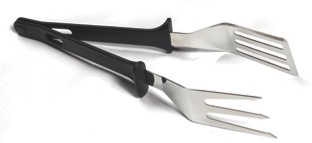 Grillspyd og grilltenger til den sosiale grillen
De smarte grillspydene og tengene er designet og utviklet i Norge og består av spesialutviklede grillspyd for bruk til den sosiale grillen. Grillspydene gjør det enklere å grille og maten sitter godt på. I tillegg består pakken av spesialdesignede grilltenger som brukes til å snu kjøtt og grønnsaker. Disse er både mindre og mer elegante, og passer derfor perfekt på bordet sammen med vanlig bestikk. Pakken består av seks spyd og seks grilltenger. Veiledende pris kr 299,-.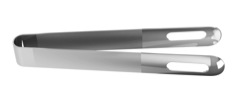 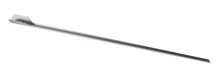 Selges over hele landet hos Enklere Liv og Elkjøp
______________________________________________________________________For ytterligere informasjon om Well Done, vennligst kontakt:Tom Johan Bovim, Unikia
Mail: tom@unikia.com  Mobil: 909 23 369
For høyoppløselige bilder, vennligst kontakt:
Linda Merete Handeland, Handeland PRMail: linda@handelandpr.no Mobil: 916 24 809
